МУНИЦИПАЛЬНОЕ АВТОНОМНОЕ ДОШКОЛЬНОЕ ОБРАЗОВАТЕЛЬНОЕ УЧРЕЖДЕНИЕЦЕНТР РАЗВИТИЯ РЕБЕНКА ДЕТСКИЙ САД №31 Д. МЕДВЕЖЬИ ОЗЕРА ЩЕЛКОВСКОГО МУНИЦИПАЛЬНОГО РАЙОНА МОСКОВСКОЙ ОБЛАСТИКонспект доминантного занятияпо развитию певческого голоса«Мишкина малина»Средняя группа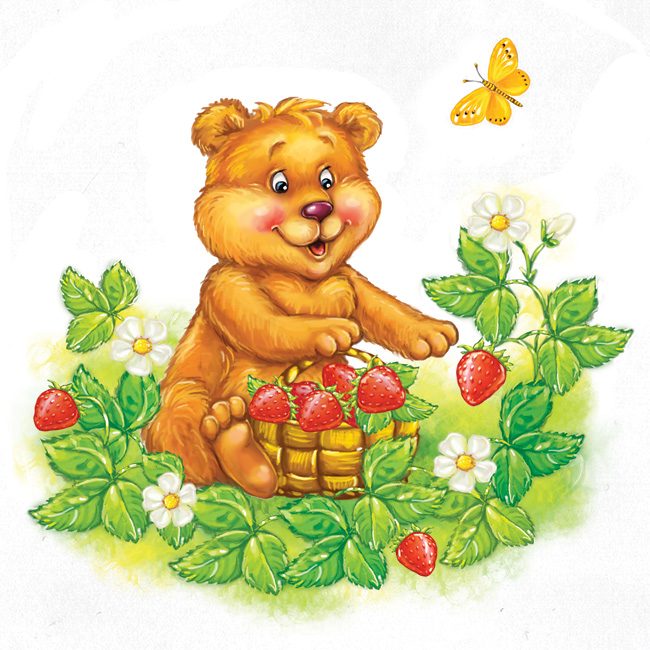 Подготовила Музыкальный руководитель 1 –й квалификационной категорииРомас Светлана ОлеговнаЩелковоЗадачи: Развивать вокально-хоровую технику: артикуляцию, дикцию, плавное звуковедение.Прививать навык выполнения движений в соответствии с текстом.Формировать умение двигаться в произвольном направлении.Воспитывать чувство доброжелательности.Оборудование: осенние листья — по одному каждому ребенку; игрушки — мишка с корзиной ягод, лиса с лукошком, зайчик с кузовком, ежик с глиняным горшочком, крот с кружкой, утка с ведерком; иллюстрация тучи.Доминантное занятие  «Мишкина малина»(по мотивам одноименного стихотворения В. Степанова)Ход занятия. Дети под музыкальное сопровождение входят в зал и становятся в шеренгу.Педагог. Здравствуйте, ребята!Дети: здравствуйте!Проводится коммуникативная игра «Здравствуйте!»Музыка и слова М. Картушиной (стр. 160)Педагог. А сейчас мы с вами отправимся на прогулку в лес.Динамические упражнения «Прогулка» Педагог.Раз-два-три-четыре-пять —В лес отправимся гулять.Обычная ходьба.По извилистым тропинкамПотихоньку мы пойдем.Ходьба «змейкой» между листьями, лежащими на полу, взявшись за руки.Может быть, и под листочкомСладку ягодку найдем.На носочки дети встали,По дорожкам побежали.Бег на носках.И на каблучках пойдем,Через лужи перейдем.Ходьба на пятках.Где ты прячешься, грибок?Полезай-ка в кузовок!Пальчиковая игра  «Гриб-грибок»Музыка и слова М. Картушиной (стр. 71)Дети встают в круг, поднимают руки вверх и выполняют упражнение на развитие дыхания и увеличение продолжительности равномерного выдоха.Дыхательное упражнение «Ветер»Музыка и слова М. Картушиной (стр. 22)Дует ветерок, качаются листочки и поют свои песенки.Осенние листочки на веточках сидят.Осенние листочки детям говорят:Осиновый — а-а-а...Рябиновый — и-и-и...Березовый — о-о-о...Дубовый — у-у-у...Дети хором поют: «а-а-а», «и-и-и», «о-о-о», «у-у-у».Исполняется «Пляска с листочками»Сл. Т. Волгиной, муз. А. Филиппенко(Каплунова, мл. гр. №25)В конце пляски дети оставляют листья на полу.Пальчиковая игра «Осенний букет» Хором.Раз, два, три, четыре, пять –Будем листья собирать.Сжимать и разжимать кулачки.Листья березы,Листья рябины,Листики тополя,Листья осины,Листики дубаЗагибать поочередно пальцы: большой, указательный, средний, безымянный, мизинец.Мы соберемМаме осеннийБукет отнесем.Сжимать и разжимать кулачки. Вытянуть вперед ладошки.Педагог.Песню осеннююМаме споем.Исполняется песня «Осень золотая»Музыка и слова В. Шестаковой (м/р №5 – 2011, стр. 37)Педагог. Мы по лесу гуляли, с листиками пели и плясали. Нас услышали лесные жители.Педагог (использует игрушки «мишка» и «лиса»).Динамические упражнения (для стоп)Мишка нес домой малину —Переступание с ноги на ногу.Ягод полную корзину.Шел, устал, на пень присел,Сладких ягодок поел.Сидя на стуле, вытянуть ноги вперед, оттягивать носки ног, сгибать в голеностопном суставе.Глядь, бежит Лиса с лукошком.Говорит она ему:Можно, Мишенька, немножкоЯгод я твоих возьму?(В. Степанов)Педагог. Мишка не жадный. Он с радостью угостил Лису-красавицу.Украшать собой леса,Видно, создана Лиса:Рыжая красавицаВсякому понравится!(Р. Рамазанов)Педагог.  Лисичка открыла Мишке секрет, почему она такая красивая. Оказывается, Лиса каждый день массаж делает. Она и Мишку научила этому массажу.Массаж «Лиса»  Хором.Утром Лисонька проснулась,Лапкой вправо потянулась,Лапкой влево потянулась,Солнцу нежно улыбнулась.Движения выполняются соответственно тексту.В кулачок все пальцы сжала,Растирать все лапки стала —Ручки, ножки и бока.Вот какая красота!Все массажирующие движения выполняются от периферии к центру: от кисти к плечу, от ступни к бедру и т.д.А потом ладошкойПошлепала немножко.Стала гладить ручки, ножкиИ бока совсем немножко.Ну, красавица-Лиса!Красуясь, выполнять полуобороты корпуса вправо-влево, поставив руки на пояс и выпрямив спину.До чего же хороша!Педагог (использует игрушку «лиса» и «заяц»).За Лисой, тропой тенистой,Скачет Зайка — прыг да скок.Он для ягоды душистойПриготовил кузовок.Мишка и Зайку угостил малиной. А Заяц позвал своих друзей-зайчат отведать ягод и поиграть.Проводится игра с мячом «Это я»Музыка и слова М. Куртушиной (стр. 78)Вдруг раздалось фырканье. Педагог. Ребята, кажется это ежик. Давайте споем песенку про ежика и он к нам выйдет.Исполняется песня «В гости к ежику»Музыка М. Матвеева, слова А. ФаткинаПедагог.Из кустов, с горшком из глиныПоказался Ежик вдруг.Как не дать ему малины:Серый Ежик — Мишкин друг.Педагог.Угощает всех Мишутка,Рад он всем друзьям лесным:— Не стесняйтесь, дорогие,Угощайтесь, дорогие.Много ягоды в лесу,Я еще вам принесу!Исполняется хоровод «По малину» А. ФилиппенкоПедагог. А на зиму Мишка наварил из малины вкусного варенья и тоже всем своим друзьям дал попробовать. Логоритмическая гимнастикаУпражнение «Подуем на варенье». Вытянуть губы вперед трубочкой, как при звуке «у», и произвести длительный выдох.Упражнение «Вкусное варенье» (для укрепления мышц языка, развития его подвижности, выработки подъема широкой передней части языка). Рот открыт. Губы в улыбке. Широким передним краем языка облизать верхнюю губу, делая движение языком сверху вниз, затем втянуть язык в рот, к центру нёба. Следить, чтобы язык не сужался, при втягивании его боковые края скользили по коренным зубам, а кончик языка был поднят. Губы не натягиваются на зубы, нижняя челюсть не «подсаживает» язык вверх — она должна быть неподвижной.Педагог. Но что это, ребята? (Загадывает загадку В. Степанова.)Кто плывет по небосводу,В черной шапке до бровей?Кто по небу носит воду?Подскажи-ка нам скорей! (Туча.)Проводится игра «Солнышко и тучка»Музыка и слова М. Куртушиной (стр. 156)Ритмическое  упражнение «Капли»Педагог.Капля — раз!Капля — два!Удары ладонями обеих рук по коленям половинными длительностями, четвертями, восьмыми.Капли медленно сперва.Стали капли ударять,Капля каплю догонять.А потом, потом, потомВсе бегом, бегом, бегом.До свиданья, лес густой!Побежим скорей домой!Дети под музыку выходят из зала